Website tra cứu thông tin đăng ký dự thi của thí sinh năm 2019 thisinh.thithptquocgia.edu.vn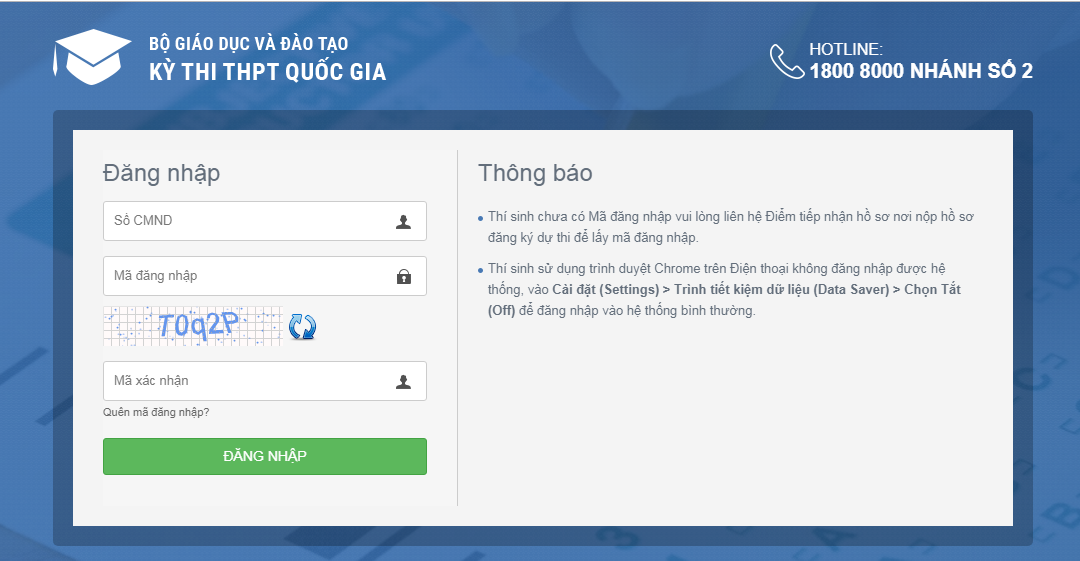 Chú ý:Tắt chế độ gõ dấu tiếng việtNhập chính xác Mã xác nhận (phân biệt chữ hoa, chữ thường). Nếu Mã xác nhận khó phân biệt thì bấm nút bên cạnh để đổi mã khác)